توصيف مقرر  (   نحو4  )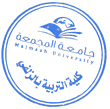 الكليةالتربية في الزلفيالتربية في الزلفيالتربية في الزلفيالقسم الأكاديمياللغة العربيةاللغة العربيةاللغة العربيةاسم المقررنحو4رمز المقررARB224المستوىالرابععدد الساعات المعتمدة للمقرر3هدف المقررتهدف دراسة هذه المادة إلى تعريف الطالب بأحكام الاشتغال والتنازع والتعدي واللزوم والمفاعيل والمستثنى مع التطبيق على النصوص الفصيحة.تهدف دراسة هذه المادة إلى تعريف الطالب بأحكام الاشتغال والتنازع والتعدي واللزوم والمفاعيل والمستثنى مع التطبيق على النصوص الفصيحة.تهدف دراسة هذه المادة إلى تعريف الطالب بأحكام الاشتغال والتنازع والتعدي واللزوم والمفاعيل والمستثنى مع التطبيق على النصوص الفصيحة.موضوعات المقررباب الاشتغال : ضابطه وأركانه .     المواضع التي يجب فيها نصب المشتغل عنه أو رفعه وأحكام كل .    باب التعدي واللزوم : علامة الفعل المتعدي والفعل اللازم .النصب على التوسع – حذف الفضلةباب التنازع في العمل، ضوابطه وأحكامهباب المفعول المطلق : تعريفه – ناصبه .أنواع المفعول المطلق – ما ينوب منابه .باب المفعول له .المفعول فيه :  تعريفه وناصبه – ما يقبل النصب على الظرفية من أسماء الزمان والمكان . تصرفه والنيابة عنه – المبني والمعرب من الظروف .المفعول معهباب المستثنى : الاستثناء تعريفه وأحكامه وأنواعه .إعراب المستثنى – حكم تكرار إلا .الاستثناء بـ (غير و سوى ) ، ( ليس و لا يكون ) ، ( خلا وعدا وحاشا ) .باب الاشتغال : ضابطه وأركانه .     المواضع التي يجب فيها نصب المشتغل عنه أو رفعه وأحكام كل .    باب التعدي واللزوم : علامة الفعل المتعدي والفعل اللازم .النصب على التوسع – حذف الفضلةباب التنازع في العمل، ضوابطه وأحكامهباب المفعول المطلق : تعريفه – ناصبه .أنواع المفعول المطلق – ما ينوب منابه .باب المفعول له .المفعول فيه :  تعريفه وناصبه – ما يقبل النصب على الظرفية من أسماء الزمان والمكان . تصرفه والنيابة عنه – المبني والمعرب من الظروف .المفعول معهباب المستثنى : الاستثناء تعريفه وأحكامه وأنواعه .إعراب المستثنى – حكم تكرار إلا .الاستثناء بـ (غير و سوى ) ، ( ليس و لا يكون ) ، ( خلا وعدا وحاشا ) .باب الاشتغال : ضابطه وأركانه .     المواضع التي يجب فيها نصب المشتغل عنه أو رفعه وأحكام كل .    باب التعدي واللزوم : علامة الفعل المتعدي والفعل اللازم .النصب على التوسع – حذف الفضلةباب التنازع في العمل، ضوابطه وأحكامهباب المفعول المطلق : تعريفه – ناصبه .أنواع المفعول المطلق – ما ينوب منابه .باب المفعول له .المفعول فيه :  تعريفه وناصبه – ما يقبل النصب على الظرفية من أسماء الزمان والمكان . تصرفه والنيابة عنه – المبني والمعرب من الظروف .المفعول معهباب المستثنى : الاستثناء تعريفه وأحكامه وأنواعه .إعراب المستثنى – حكم تكرار إلا .الاستثناء بـ (غير و سوى ) ، ( ليس و لا يكون ) ، ( خلا وعدا وحاشا ) .المراجعشرح ابن عقيل على ألفية ابن مالك.شرح ابن عقيل على ألفية ابن مالك.شرح ابن عقيل على ألفية ابن مالك.